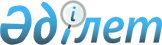 О внесении изменения в приказ и.о. Министра сельского хозяйства Республики Казахстан от 14 февраля 2013 года № 3-1/55 "Об утверждении ежегодных объемов субсидий на направления, подлежащие субсидированию, и в разрезе регионов в пределах средств, предусмотренных в республиканском бюджете на текущий финансовый год"
					
			Утративший силу
			
			
		
					Приказ и.о. Министра сельского хозяйства Республики Казахстан от 19 сентября 2013 года № 3-1/434. Зарегистрирован в Министерстве юстиции Республики Казахстан 3 октября 2013 года № 8773. Утратил силу приказом и.о. Министра сельского хозяйства Республики Казахстан от 8 октября 2015 года № 3-2/905      Сноска. Утратил силу приказом и.о. Министра сельского хозяйства РК от 08.10.2015 № 3-2/905.      В целях реализации постановления Правительства Республики Казахстан от 25 января 2013 года № 36 «Об утверждении Правил субсидирования в целях повышения продуктивности и качества продукции животноводства», ПРИКАЗЫВАЮ:



      1. Внести в приказ и.о. Министра сельского хозяйства Республики Казахстан от 14 февраля 2013 года № 3-1/55 «Об утверждении ежегодных объемов субсидий на направления, подлежащие субсидированию, и в разрезе регионов в пределах средств, предусмотренных в республиканском бюджете на текущий финансовый год» (зарегистрированный в Реестре государственной регистрации нормативных правовых актов за № 8342) следующее изменение:



      ежегодные объемы субсидий на направления, подлежащие субсидированию, и в разрезе регионов в пределах средств, предусмотренных в республиканском бюджете на текущий финансовый год, утвержденные указанным приказом изложить согласно приложению к настоящему приказу.



      2. Департаменту животноводства Министерства сельского хозяйства Республики Казахстан, в установленном законодательством порядке, обеспечить:



      1) государственную регистрацию настоящего приказа в Министерстве юстиции Республики Казахстан;



      2) официальное опубликование в средствах массовой информации.



      3. Контроль за исполнением настоящего приказа возложить на курирующего вице-министра сельского хозяйства Республики Казахстан.



      4. Настоящий приказ вводится в действие со дня государственной регистрации и подлежит официальному опубликованию.      И.о. Министра                              М. Умирьяев

Приложение            

к приказу и.о. Министра сельского

хозяйства Республики Казахстан 

от 19 сентября 2013 года № 3-1/434 Ежегодные объемы субсидий на направления, подлежащие

субсидированию, и в разрезе регионов в пределах средств,

предусмотренных в республиканском бюджете на текущий финансовый

год
					© 2012. РГП на ПХВ «Институт законодательства и правовой информации Республики Казахстан» Министерства юстиции Республики Казахстан
				№п/пОбластиСтатьи расходов (тысяч тенге)Статьи расходов (тысяч тенге)Статьи расходов (тысяч тенге)Статьи расходов (тысяч тенге)Статьи расходов (тысяч тенге)Статьи расходов (тысяч тенге)Статьи расходов (тысяч тенге)Статьи расходов (тысяч тенге)Статьи расходов (тысяч тенге)Статьи расходов (тысяч тенге)Статьи расходов (тысяч тенге)Всего №п/пОбластиГовядинаСвининаБаранинаКонинаТонкая шерстьМолокоКумысШубатМясо птицыПищевое яйцоСочные и грубые кормаВсего №п/п123456789101112131Акмолинская291 667,539 742,04 300,021 344,0377 539,09 780,0660,052 000,01 097 413,5188 037,02 082 483,02Актюбинская316 500,0882 000,05 000,014 720,0165 500,01 800,0275,085 000,0239 538,0106 200,01 816 533,03Алматинская579 300,0460 600,075 000,064 400,0105 000,0624 000,039 000,066 000,04 340 000,01 896 200,0234 000,08 483 500,04Атырауская66 000,016 525,08 096,03 840,0798,06 050,040 050,0141 359,05Восточно-Казахстанская684 000,0112 700,035 000,061 640,03 991,0803 000,039 000,02 464 000,0272 250,04 475 581,06Жамбылская179 541,0124 066,077 200,07 360,044 520,043 045,016 140,04 400,063 000,070 335,0629 607,07Западно-Казахстанская451 355,098 980,010 850,040 480,064 775,04 980,01 540,0251 237,0290 000,01 214 197,08Карагандинская38 917,0345 000,090 000,0128 800,089 500,078 000,0315 500,01 177 583,0243 000,02 506 300,09Костанайская311 520,018 000,04 462,0644 296,0600,0429 533,01 046 257,0143 973,02 598 641,010Кызылординская60 000,016 000,023 000,0142 700,03 720,019 281,054 138,0318 839,011Мангистауская 2 500,022 920,025 420,012Павлодарская204 000,0200 370,033 500,042 320,0350 000,032 100,0101 154,0129 150,01 092 594,013Северо-Казахстанская99 160,0139 160,01 840,0664 985,0720,068 350,0627 321,0106 650,01 708 186,014Южно-Казахстанская39 996,030 000,020 000,014 996,011 004,056 500,09 000,05 500,0524 998,0192 537,035 100,0939 631,0ВСЕГО3 321 9572 450 618385 875433 458164 5154 029 680235 638126 6268 279 3806 692 2411 912 88328 032 871